ST. JOSEPH’S COLLEGE (AUTONOMOUS) BANGALORE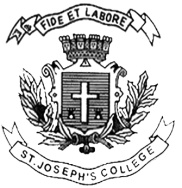 MSW – IV SEMESTER
SEMESTER EXAMINATION – APRIL, 2017
SW DE 0515 – Urban Community DevelopmentTime –2.5 Hours 							Maximum Marks: 70This paper has ONE printed page and TWO parts. PART- IAnswer any FIVE of the following:						(5 x 10 = 50)Explain the historical perspectives of urban developmentExplain in detail the principles of Urban Community DevelopmentMigration is a serious concern in the Urban setting. Identify the reasons and give solutions to the problem. Explain the concept of eviction and displacement with reference to urban slum dwellers.Highlight the provisions under the 74th Constitutional Amendment and its relevance in urban development.Explain the role of a community development worker in helping the marginalized people of the urban vicinities.PART- IIAnswer any ONE of the following:						(1 x 20 = 20)Explain the salient features of Urban Development Authority Act – Highlight the pro’s and cons’. Explain the vicious circle of poverty in the urban context and highlight the role of a Social Worker in eradicating poverty.SW-0515-A-17Register Number:Date: 18-04-2017